5º Recuerda:   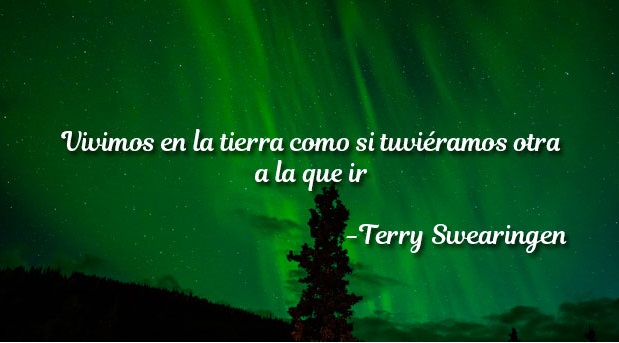 